Shift Premium PayEffective October 1, 2010, eligible employees who regularly work 2nd or 3rd will maintain their respective pay differentials while attending mandatory training or activities during 1st shift, as approved by CDOT.Eligibility:Position is non-exemptPosition is shift eligible Employee’s SAP work schedule has at least 3 days working 2nd or 3rd shift (4:00pm-11:00pm or 11:00pm-6:00am)Qualifying Events: Must be a business function that is held during first shift hours (6:00 am to 4:00 pm)Remembrance daySafety eventsEmployee appreciationMandatory meetingsMandatory training (required learning)***SNOW SHIFT IS NOT A QUALIFYING EVENT and is not eligible for premium pay****** Work Schedules should NOT be changed to attend the MTA***Approval:  An employee must receive verbal permission from his or her supervisory prior to attending and using the shift premium codes on his or her timesheet.  The SAP timesheet entry and its subsequent approval is the official legal time record for CDOT. What do I do?Obtain approval from supervisor PRIOR to attending the qualifying eventEnter time as you normally would for the qualifying event on your timesheetEnter a second line with the wage type and the number of hours during 1st shift you attended the qualifying eventEmployees who have a 2nd shift work schedule use wage type 7002 – pays 7.5% premiumEmployees who have a 3rd shift work schedule use wage type 7003 – pays 10% premium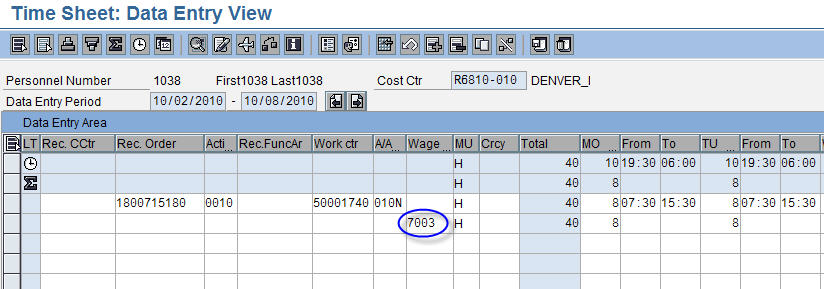 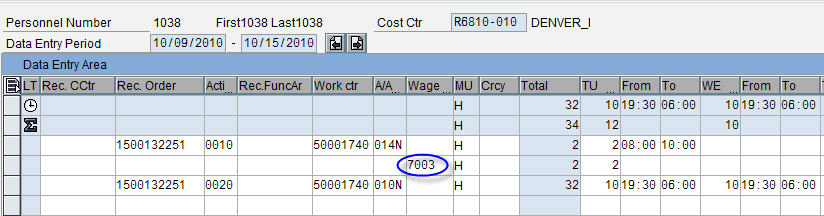 